Quelques mots sur le Bauhärepräis OAI 2020 et son Pop-up Expo6/7-5/10/2020 Ancien Hôtel des Postes Aldringen LuxAllocution de Pierre Hurt, 6/7/20206/7/20-21/9/20 expo phase I :Découvrez les 257 candidats au Prix, désignez vos favoris et participez au débat sur notre « Baukultur »22/9/20 -05/10/20 expo phase II : Les résultats seront dévoilés le 22/9/20.Laissez-vous surprendre par les lauréats, mentionnés et prix spéciaux du BHPOAI20.Célébrons la Baukultur sous le haut patronage de SAR le Grand-Duc avec la 6ème édition du Bauhärepräis (BHP.LU) dans le cadre des 30 ans OAILe 1er BHP a eu lieu en 2000 dans le cadre des 10 ans OAI.La lumière sur 6 points :Pourquoi un prix Maîtres d’ouvrage (MO): voici 5 raisons voire objectifsdistinguer la collaboration exemplaire du couple maître d’ouvrage / équipe de concepteurs arch / ing et leur apport conjoint pour notre cadre de vieinspirer et motiver les futurs MO.C’est une formidable occasion de discuter de la façon dont nous construisons et vivons ensemble. Les prix spéciaux du BHP traitent des thèmes de notre actualité : patrimoine, écologie, habitat, accessibilité, encourager les jeunes,...Favoriser le rayonnement du savoir-penser et savoir-faire au Lux Oser la vue de l’extérieur par un jury hautement qualifié totalement indépendant de l’oai : composé par Vice-président UIA, coordinateur Prix Mies van der Rohe, arch et ing de la grande région et des personnalités localesNaissance de cette expo et du site bhp.lu : 2 mots clés efficience et circularité aussi un modèle pour le secteur de la constructionD’abord l’objectif de l’expo : nous donner avant la remise des prix en septembre prochain l’occasion, l’espace (ce bâtiment formidable (Claude Strasser en parlera) et le temps pour un débat en société et une participation citoyenne, et des visites commentées de l’expo pour jeunes et moins jeunes, un public voting RTL et Wort sur bhp.lu et on est ouvert à vos initiatives pour des activités autour de l’expoComment l’expo est née : en janvier j’ai présenté l’idée à Claude Strasser, qui a dit oui puis il y a eu l’incertitude due à la crise sanitairemais la phase de conception a été très poussée avec plusieurs concepts pour retenir celui-ci que vous voyez ; phase qui a permis une efficience assurée en coût, délai et qualité : car le montage de l’expo même ve dernier s’est fait en 2 h par le bon choix du concept / matériaux…une circularité / un reuse : le wall of fame 17 m et les bannières fenêtres (dans le respect d’un bâtiment classé) sont faits en tissu sur structure légère et seront réutilisés lors du salon Home&living en octobre, puis une vente aux enchères des tissus pour bonne œuvre précédée d’un concours de créateurs de vêtements…Contenu de l’expo257 candidatures remises malgré covid dans 9 cat. sont exposées Laissez-vous séduire par l’originalité et la franchise des Maîtres d’ouvrage sur leurs réalisations :7700 informations : (257 x 30 inputs), une richesse inouïe à découvrir ici et sur bhp.lu : fiches A3 détaillées La crise sanitaire a aussi du positif, car elle nous a poussés à nous réserver le temps : 4 membres du jury en comité de présélection par visio ont analysé en détail les inputs des MO statements + réponses aux questions etc pour bien préparer la séance plénière du jury de ce jour. (6/7/20)Les remerciementsPour expo : rose de claire : graphisme , Format réalisation , pour site actimageNos partenaires officiels Post et BCEE leur fort supportPartenaires médias : RTL et WortJury : et surtout aux co-présidents du jury : Semiray AHMEDOVA (L), architecte, députée, et Lorenz BRÄKER (CH), architecte, Premier Vice-Président de l’Union internationale des architectes (UIA),Pour l’organisation : oai très petite équipe : on a été deux, merci Yann Jegu Suite des activités :films des lauréats par Pulsaon gardera le suspense : Remise des prix 21/9/20 20h Philharmonieconférence Anna Ramos, directrice Fondation Mies van der Rohe Barcelonephase II expo 22/9/20 au 5/10/20en octobre notre traditionnel livre bhp avec tout => valoriser tous les 257 participantsEn conclusion ma phrase préférée dans ce contexteQui construit, construit pour nous tousLe maître d’ouvrage a tout intérêt à partager sa responsabilité sociétale en collaborant en confiance dès le départ avec des concepteurs qualifiés et indépendants.Au Lux, on a la chance de la mixité culturelle, des personnes de tout horizon (lux, port., fr, all, anglais,…) peuvent s’exprimer et ce BHP est un témoignage exemplaire de cette richesse et vitalité, d’un brassage culturel pour un vivre-ensemble réussi ! Pierre HURTDirecteur OAIEnsuite allocutions deClaude STRASSER, Directeur POSTSam TANSON, Ministre de la CultureLe jury international, totalement indépendant de l’organisateur, est composé de 12 professionnels et d’acteurs de la scène politique et culturelle, à savoir : Ivan BLASI (SP), coordinateur du Prix d'architecture contemporaine de l'Union Européenne – Prix Mies van der Rohe (Barcelone),Lorenz BRÄKER (CH), architecte, Premier Vice-Président de l’Union internationale des architectes (UIA),Audrey DE SMEDT (BE), architecte, Vice-Présidente du Conseil de l’Ordre des Architectes de la province de Luxembourg,Katharina HÄUSER (DE), Dipl.-Ing., Ingenieurkammer Rheinland-Pfalz,Christine MÖRGEN (DE), Dipl.-Ing., Beisitzer Ingenieurkammer des Saarlandes,Sophie PLOTTON (FR), architecte, Conseil régional de l’Ordre des Architectes Grand Est,Semiray AHMEDOVA (L), architecte, députée,Guy HORNICK (L), maître d’ouvrage privé, lauréat 2016,Patrick WELTER (L), journaliste, Représentant du Conseil de presse,Paul NATHAN (L), Vice-Président de la Chambre des Métiers,Louis OBERHAG (L), Vice-Président du Syvicol,Alex REDING (L), galeriste.Pierre HURT, directeur de l’OAI, secrétaire du jury (sans droit de vote)Illustrations presse (logos, affiches, annonces, photos...) :https://www.oai.lu/files/Actualites/2020/Illustrations_presse.zip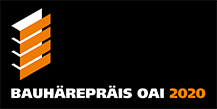 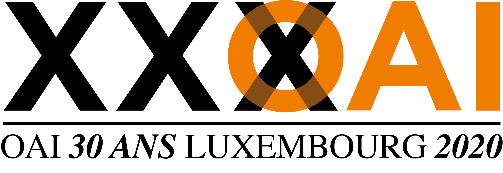 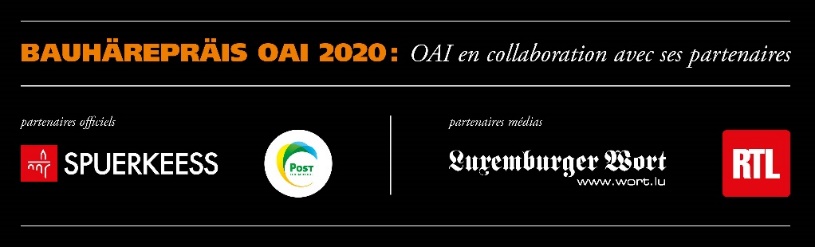 